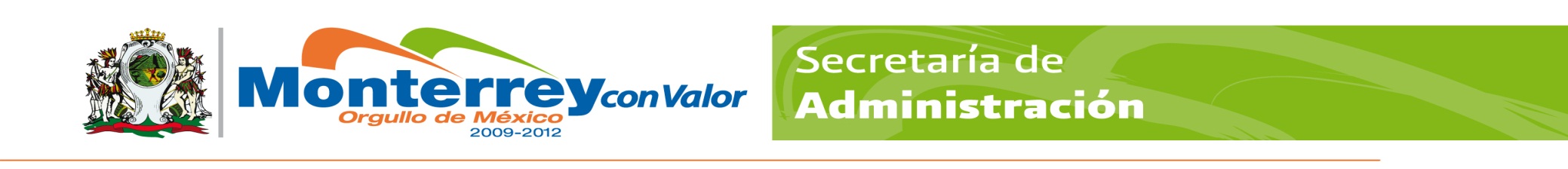 GOBIERNO MUNICIPAL DE MONTERREYSECRETARÍA DE ADMINISTRACIÓNDIRECCION DE RECURSOS HUMANOSPERFIL Y DESCRIPCIÓN DEL PUESTOGOBIERNO MUNICIPAL DE MONTERREYSECRETARÍA DE ADMINISTRACIÓNDIRECCION DE RECURSOS HUMANOSPERFIL Y DESCRIPCIÓN DEL PUESTOGOBIERNO MUNICIPAL DE MONTERREYSECRETARÍA DE ADMINISTRACIÓNDIRECCION DE RECURSOS HUMANOSPERFIL Y DESCRIPCIÓN DEL PUESTOGOBIERNO MUNICIPAL DE MONTERREYSECRETARÍA DE ADMINISTRACIÓNDIRECCION DE RECURSOS HUMANOSPERFIL Y DESCRIPCIÓN DEL PUESTOGOBIERNO MUNICIPAL DE MONTERREYSECRETARÍA DE ADMINISTRACIÓNDIRECCION DE RECURSOS HUMANOSPERFIL Y DESCRIPCIÓN DEL PUESTOGOBIERNO MUNICIPAL DE MONTERREYSECRETARÍA DE ADMINISTRACIÓNDIRECCION DE RECURSOS HUMANOSPERFIL Y DESCRIPCIÓN DEL PUESTOGOBIERNO MUNICIPAL DE MONTERREYSECRETARÍA DE ADMINISTRACIÓNDIRECCION DE RECURSOS HUMANOSPERFIL Y DESCRIPCIÓN DEL PUESTOGOBIERNO MUNICIPAL DE MONTERREYSECRETARÍA DE ADMINISTRACIÓNDIRECCION DE RECURSOS HUMANOSPERFIL Y DESCRIPCIÓN DEL PUESTOIdentificación:Identificación:Identificación:Identificación:Identificación:Identificación:Identificación:Identificación:Identificación:Identificación:Centro de costos:Centro de costos:Centro de costos:168-002168-002168-002Fecha: Fecha: 31 enero del 201931 enero del 2019Título del puesto:Título del puesto:Título del puesto:Jefe de AlmacénJefe de AlmacénJefe de AlmacénJefe de AlmacénJefe de AlmacénJefe de AlmacénJefe de AlmacénPuesto:Puesto:Puesto:Jefe de AlmacénJefe de AlmacénJefe de AlmacénJefe de AlmacénJefe de AlmacénJefe de AlmacénJefe de AlmacénSecretaría:Secretaría:Secretaría:Servicios Públicos Servicios Públicos Servicios Públicos Servicios Públicos Servicios Públicos Servicios Públicos Servicios Públicos Dirección:Dirección:Dirección:Operativa Zona Sur  HuajucoOperativa Zona Sur  HuajucoOperativa Zona Sur  HuajucoOperativa Zona Sur  HuajucoOperativa Zona Sur  HuajucoOperativa Zona Sur  HuajucoOperativa Zona Sur  HuajucoÁrea:Área:Área:Jefatura de AlmacénJefatura de AlmacénJefatura de AlmacénJefatura de AlmacénJefatura de AlmacénJefatura de AlmacénJefatura de AlmacénOrganización:Organización:Organización:Organización:Organización:Organización:Organización:Organización:Organización:Organización:Puesto al que le reporta:Puesto al que le reporta:Puesto al que le reporta:Coordinador AdministrativoCoordinador AdministrativoCoordinador AdministrativoCoordinador AdministrativoCoordinador AdministrativoCoordinador AdministrativoCoordinador AdministrativoPuestos que le reportan:Puestos que le reportan:Puestos que le reportan:AlmacenistaAlmacenistaAlmacenistaAlmacenistaAlmacenistaAlmacenistaAlmacenistaObjetivo del puesto:Objetivo del puesto:Objetivo del puesto:Objetivo del puesto:Objetivo del puesto:Objetivo del puesto:Objetivo del puesto:Objetivo del puesto:Objetivo del puesto:Objetivo del puesto:Llevar un eficiente control de entradas y salidas del material, herramientas y suministros del almacén, llevar la administración del sistema  y mantener un adecuado control de los inventarios para lograr un óptimo funcionamiento en la operatividad de la dirección.Llevar un eficiente control de entradas y salidas del material, herramientas y suministros del almacén, llevar la administración del sistema  y mantener un adecuado control de los inventarios para lograr un óptimo funcionamiento en la operatividad de la dirección.Llevar un eficiente control de entradas y salidas del material, herramientas y suministros del almacén, llevar la administración del sistema  y mantener un adecuado control de los inventarios para lograr un óptimo funcionamiento en la operatividad de la dirección.Llevar un eficiente control de entradas y salidas del material, herramientas y suministros del almacén, llevar la administración del sistema  y mantener un adecuado control de los inventarios para lograr un óptimo funcionamiento en la operatividad de la dirección.Llevar un eficiente control de entradas y salidas del material, herramientas y suministros del almacén, llevar la administración del sistema  y mantener un adecuado control de los inventarios para lograr un óptimo funcionamiento en la operatividad de la dirección.Llevar un eficiente control de entradas y salidas del material, herramientas y suministros del almacén, llevar la administración del sistema  y mantener un adecuado control de los inventarios para lograr un óptimo funcionamiento en la operatividad de la dirección.Llevar un eficiente control de entradas y salidas del material, herramientas y suministros del almacén, llevar la administración del sistema  y mantener un adecuado control de los inventarios para lograr un óptimo funcionamiento en la operatividad de la dirección.Llevar un eficiente control de entradas y salidas del material, herramientas y suministros del almacén, llevar la administración del sistema  y mantener un adecuado control de los inventarios para lograr un óptimo funcionamiento en la operatividad de la dirección.Llevar un eficiente control de entradas y salidas del material, herramientas y suministros del almacén, llevar la administración del sistema  y mantener un adecuado control de los inventarios para lograr un óptimo funcionamiento en la operatividad de la dirección.Llevar un eficiente control de entradas y salidas del material, herramientas y suministros del almacén, llevar la administración del sistema  y mantener un adecuado control de los inventarios para lograr un óptimo funcionamiento en la operatividad de la dirección.Responsabilidad:Responsabilidad:Responsabilidad:Responsabilidad:Responsabilidad:Responsabilidad:Responsabilidad:Responsabilidad:Responsabilidad:Responsabilidad:Tener conocimiento físico del área, así como el control total del flujo de personal en el almacén Mantener en condiciones optimas de operación las instalaciones del almacén cuidando los aspectos de seguridad,organización y limpieza.Administración y control de registros.Controlar y garantizar el buen uso de los recursos materiales y herramientas de la Dirección, así como de los bienes patrimoniales asignados. Participar en la elaboración y cumplimiento de manuales, políticas, lineamientos, procedimientos o formatos relacionados con la función, los servicios, procesos o actividades del departamento.Informar al Coordinador Administrativo y/o Jefe Administrativo sobre las incidencias y/o asuntos relevantes suscitados durante el día.Portar licencia de manejo actualizada tipo chofer Aplicar la política y objetivos de calidad, cumplir con los lineamientos del reglamento interno de trabajo y aplicación de los procedimientos de acuerdo a su manual.Tener conocimiento físico del área, así como el control total del flujo de personal en el almacén Mantener en condiciones optimas de operación las instalaciones del almacén cuidando los aspectos de seguridad,organización y limpieza.Administración y control de registros.Controlar y garantizar el buen uso de los recursos materiales y herramientas de la Dirección, así como de los bienes patrimoniales asignados. Participar en la elaboración y cumplimiento de manuales, políticas, lineamientos, procedimientos o formatos relacionados con la función, los servicios, procesos o actividades del departamento.Informar al Coordinador Administrativo y/o Jefe Administrativo sobre las incidencias y/o asuntos relevantes suscitados durante el día.Portar licencia de manejo actualizada tipo chofer Aplicar la política y objetivos de calidad, cumplir con los lineamientos del reglamento interno de trabajo y aplicación de los procedimientos de acuerdo a su manual.Tener conocimiento físico del área, así como el control total del flujo de personal en el almacén Mantener en condiciones optimas de operación las instalaciones del almacén cuidando los aspectos de seguridad,organización y limpieza.Administración y control de registros.Controlar y garantizar el buen uso de los recursos materiales y herramientas de la Dirección, así como de los bienes patrimoniales asignados. Participar en la elaboración y cumplimiento de manuales, políticas, lineamientos, procedimientos o formatos relacionados con la función, los servicios, procesos o actividades del departamento.Informar al Coordinador Administrativo y/o Jefe Administrativo sobre las incidencias y/o asuntos relevantes suscitados durante el día.Portar licencia de manejo actualizada tipo chofer Aplicar la política y objetivos de calidad, cumplir con los lineamientos del reglamento interno de trabajo y aplicación de los procedimientos de acuerdo a su manual.Tener conocimiento físico del área, así como el control total del flujo de personal en el almacén Mantener en condiciones optimas de operación las instalaciones del almacén cuidando los aspectos de seguridad,organización y limpieza.Administración y control de registros.Controlar y garantizar el buen uso de los recursos materiales y herramientas de la Dirección, así como de los bienes patrimoniales asignados. Participar en la elaboración y cumplimiento de manuales, políticas, lineamientos, procedimientos o formatos relacionados con la función, los servicios, procesos o actividades del departamento.Informar al Coordinador Administrativo y/o Jefe Administrativo sobre las incidencias y/o asuntos relevantes suscitados durante el día.Portar licencia de manejo actualizada tipo chofer Aplicar la política y objetivos de calidad, cumplir con los lineamientos del reglamento interno de trabajo y aplicación de los procedimientos de acuerdo a su manual.Tener conocimiento físico del área, así como el control total del flujo de personal en el almacén Mantener en condiciones optimas de operación las instalaciones del almacén cuidando los aspectos de seguridad,organización y limpieza.Administración y control de registros.Controlar y garantizar el buen uso de los recursos materiales y herramientas de la Dirección, así como de los bienes patrimoniales asignados. Participar en la elaboración y cumplimiento de manuales, políticas, lineamientos, procedimientos o formatos relacionados con la función, los servicios, procesos o actividades del departamento.Informar al Coordinador Administrativo y/o Jefe Administrativo sobre las incidencias y/o asuntos relevantes suscitados durante el día.Portar licencia de manejo actualizada tipo chofer Aplicar la política y objetivos de calidad, cumplir con los lineamientos del reglamento interno de trabajo y aplicación de los procedimientos de acuerdo a su manual.Tener conocimiento físico del área, así como el control total del flujo de personal en el almacén Mantener en condiciones optimas de operación las instalaciones del almacén cuidando los aspectos de seguridad,organización y limpieza.Administración y control de registros.Controlar y garantizar el buen uso de los recursos materiales y herramientas de la Dirección, así como de los bienes patrimoniales asignados. Participar en la elaboración y cumplimiento de manuales, políticas, lineamientos, procedimientos o formatos relacionados con la función, los servicios, procesos o actividades del departamento.Informar al Coordinador Administrativo y/o Jefe Administrativo sobre las incidencias y/o asuntos relevantes suscitados durante el día.Portar licencia de manejo actualizada tipo chofer Aplicar la política y objetivos de calidad, cumplir con los lineamientos del reglamento interno de trabajo y aplicación de los procedimientos de acuerdo a su manual.Tener conocimiento físico del área, así como el control total del flujo de personal en el almacén Mantener en condiciones optimas de operación las instalaciones del almacén cuidando los aspectos de seguridad,organización y limpieza.Administración y control de registros.Controlar y garantizar el buen uso de los recursos materiales y herramientas de la Dirección, así como de los bienes patrimoniales asignados. Participar en la elaboración y cumplimiento de manuales, políticas, lineamientos, procedimientos o formatos relacionados con la función, los servicios, procesos o actividades del departamento.Informar al Coordinador Administrativo y/o Jefe Administrativo sobre las incidencias y/o asuntos relevantes suscitados durante el día.Portar licencia de manejo actualizada tipo chofer Aplicar la política y objetivos de calidad, cumplir con los lineamientos del reglamento interno de trabajo y aplicación de los procedimientos de acuerdo a su manual.Tener conocimiento físico del área, así como el control total del flujo de personal en el almacén Mantener en condiciones optimas de operación las instalaciones del almacén cuidando los aspectos de seguridad,organización y limpieza.Administración y control de registros.Controlar y garantizar el buen uso de los recursos materiales y herramientas de la Dirección, así como de los bienes patrimoniales asignados. Participar en la elaboración y cumplimiento de manuales, políticas, lineamientos, procedimientos o formatos relacionados con la función, los servicios, procesos o actividades del departamento.Informar al Coordinador Administrativo y/o Jefe Administrativo sobre las incidencias y/o asuntos relevantes suscitados durante el día.Portar licencia de manejo actualizada tipo chofer Aplicar la política y objetivos de calidad, cumplir con los lineamientos del reglamento interno de trabajo y aplicación de los procedimientos de acuerdo a su manual.Tener conocimiento físico del área, así como el control total del flujo de personal en el almacén Mantener en condiciones optimas de operación las instalaciones del almacén cuidando los aspectos de seguridad,organización y limpieza.Administración y control de registros.Controlar y garantizar el buen uso de los recursos materiales y herramientas de la Dirección, así como de los bienes patrimoniales asignados. Participar en la elaboración y cumplimiento de manuales, políticas, lineamientos, procedimientos o formatos relacionados con la función, los servicios, procesos o actividades del departamento.Informar al Coordinador Administrativo y/o Jefe Administrativo sobre las incidencias y/o asuntos relevantes suscitados durante el día.Portar licencia de manejo actualizada tipo chofer Aplicar la política y objetivos de calidad, cumplir con los lineamientos del reglamento interno de trabajo y aplicación de los procedimientos de acuerdo a su manual.Tener conocimiento físico del área, así como el control total del flujo de personal en el almacén Mantener en condiciones optimas de operación las instalaciones del almacén cuidando los aspectos de seguridad,organización y limpieza.Administración y control de registros.Controlar y garantizar el buen uso de los recursos materiales y herramientas de la Dirección, así como de los bienes patrimoniales asignados. Participar en la elaboración y cumplimiento de manuales, políticas, lineamientos, procedimientos o formatos relacionados con la función, los servicios, procesos o actividades del departamento.Informar al Coordinador Administrativo y/o Jefe Administrativo sobre las incidencias y/o asuntos relevantes suscitados durante el día.Portar licencia de manejo actualizada tipo chofer Aplicar la política y objetivos de calidad, cumplir con los lineamientos del reglamento interno de trabajo y aplicación de los procedimientos de acuerdo a su manual.Funciones / Desempeño:Funciones / Desempeño:Funciones / Desempeño:Funciones / Desempeño:Funciones / Desempeño:Funciones / Desempeño:Funciones / Desempeño:Funciones / Desempeño:Funciones / Desempeño:Funciones / Desempeño:Registro y control de entradas y salidas de material, tanto en el sistema como en el kárdex.Control de inventarios físicos contra información del sistema.Elaborar informe de inventario mensualmente.Supervisar los movimientos de materiales de mayor consumo diariamente.Llevar control de insumos con máximos y mínimos.Controlar y verificar que las entradas y salidas del almacén estén debidamente autorizadas.Autorización de la salida de material de Almacén.Solicita Materiales al Almacén.Registro y control de entradas y salidas de material, tanto en el sistema como en el kárdex.Control de inventarios físicos contra información del sistema.Elaborar informe de inventario mensualmente.Supervisar los movimientos de materiales de mayor consumo diariamente.Llevar control de insumos con máximos y mínimos.Controlar y verificar que las entradas y salidas del almacén estén debidamente autorizadas.Autorización de la salida de material de Almacén.Solicita Materiales al Almacén.Registro y control de entradas y salidas de material, tanto en el sistema como en el kárdex.Control de inventarios físicos contra información del sistema.Elaborar informe de inventario mensualmente.Supervisar los movimientos de materiales de mayor consumo diariamente.Llevar control de insumos con máximos y mínimos.Controlar y verificar que las entradas y salidas del almacén estén debidamente autorizadas.Autorización de la salida de material de Almacén.Solicita Materiales al Almacén.Registro y control de entradas y salidas de material, tanto en el sistema como en el kárdex.Control de inventarios físicos contra información del sistema.Elaborar informe de inventario mensualmente.Supervisar los movimientos de materiales de mayor consumo diariamente.Llevar control de insumos con máximos y mínimos.Controlar y verificar que las entradas y salidas del almacén estén debidamente autorizadas.Autorización de la salida de material de Almacén.Solicita Materiales al Almacén.Registro y control de entradas y salidas de material, tanto en el sistema como en el kárdex.Control de inventarios físicos contra información del sistema.Elaborar informe de inventario mensualmente.Supervisar los movimientos de materiales de mayor consumo diariamente.Llevar control de insumos con máximos y mínimos.Controlar y verificar que las entradas y salidas del almacén estén debidamente autorizadas.Autorización de la salida de material de Almacén.Solicita Materiales al Almacén.Registro y control de entradas y salidas de material, tanto en el sistema como en el kárdex.Control de inventarios físicos contra información del sistema.Elaborar informe de inventario mensualmente.Supervisar los movimientos de materiales de mayor consumo diariamente.Llevar control de insumos con máximos y mínimos.Controlar y verificar que las entradas y salidas del almacén estén debidamente autorizadas.Autorización de la salida de material de Almacén.Solicita Materiales al Almacén.Registro y control de entradas y salidas de material, tanto en el sistema como en el kárdex.Control de inventarios físicos contra información del sistema.Elaborar informe de inventario mensualmente.Supervisar los movimientos de materiales de mayor consumo diariamente.Llevar control de insumos con máximos y mínimos.Controlar y verificar que las entradas y salidas del almacén estén debidamente autorizadas.Autorización de la salida de material de Almacén.Solicita Materiales al Almacén.Registro y control de entradas y salidas de material, tanto en el sistema como en el kárdex.Control de inventarios físicos contra información del sistema.Elaborar informe de inventario mensualmente.Supervisar los movimientos de materiales de mayor consumo diariamente.Llevar control de insumos con máximos y mínimos.Controlar y verificar que las entradas y salidas del almacén estén debidamente autorizadas.Autorización de la salida de material de Almacén.Solicita Materiales al Almacén.Registro y control de entradas y salidas de material, tanto en el sistema como en el kárdex.Control de inventarios físicos contra información del sistema.Elaborar informe de inventario mensualmente.Supervisar los movimientos de materiales de mayor consumo diariamente.Llevar control de insumos con máximos y mínimos.Controlar y verificar que las entradas y salidas del almacén estén debidamente autorizadas.Autorización de la salida de material de Almacén.Solicita Materiales al Almacén.Registro y control de entradas y salidas de material, tanto en el sistema como en el kárdex.Control de inventarios físicos contra información del sistema.Elaborar informe de inventario mensualmente.Supervisar los movimientos de materiales de mayor consumo diariamente.Llevar control de insumos con máximos y mínimos.Controlar y verificar que las entradas y salidas del almacén estén debidamente autorizadas.Autorización de la salida de material de Almacén.Solicita Materiales al Almacén.Perfil del Puesto:Perfil del Puesto:Perfil del Puesto:Perfil del Puesto:Perfil del Puesto:Perfil del Puesto:Perfil del Puesto:Perfil del Puesto:Perfil del Puesto:Perfil del Puesto:EspecificaciónCaracterísticasCaracterísticasCaracterísticasCaracterísticasCaracterísticasCaracterísticasRequerimientoRequerimientoRequerimientoEducaciónPreparatoria O Carrera TécnicaPreparatoria O Carrera TécnicaPreparatoria O Carrera TécnicaPreparatoria O Carrera TécnicaPreparatoria O Carrera TécnicaPreparatoria O Carrera TécnicaIndispensableIndispensableIndispensableExperiencia6 meses6 meses6 meses6 meses6 meses6 mesesDeseableDeseableDeseableHabilidades: LiderazgoLiderazgoLiderazgoLiderazgoLiderazgoLiderazgoDeseableDeseableDeseableHabilidades: Apego A Las NormasApego A Las NormasApego A Las NormasApego A Las NormasApego A Las NormasApego A Las NormasDeseableDeseableDeseableHabilidades: OrganizaciónOrganizaciónOrganizaciónOrganizaciónOrganizaciónOrganizaciónDeseableDeseableDeseableHabilidades: Logro de objetivosLogro de objetivosLogro de objetivosLogro de objetivosLogro de objetivosLogro de objetivosDeseableDeseableDeseableHabilidades: Control De ImpulsosControl De ImpulsosControl De ImpulsosControl De ImpulsosControl De ImpulsosControl De ImpulsosDeseableDeseableDeseableConocimientos:Manejo del Personal.Manejo del Personal.Manejo del Personal.Manejo del Personal.Manejo del Personal.Manejo del Personal.DeseableDeseableDeseableConocimientos:La Política y los Objetivos de calidad.La Política y los Objetivos de calidad.La Política y los Objetivos de calidad.La Política y los Objetivos de calidad.La Política y los Objetivos de calidad.La Política y los Objetivos de calidad.DeseableDeseableDeseableConocimientos:Los manuales que conforman los procedimientos de su área.Los manuales que conforman los procedimientos de su área.Los manuales que conforman los procedimientos de su área.Los manuales que conforman los procedimientos de su área.Los manuales que conforman los procedimientos de su área.Los manuales que conforman los procedimientos de su área.DeseableDeseableDeseableConocimientos:Reglamento Interior de Trabajo.Reglamento Interior de Trabajo.Reglamento Interior de Trabajo.Reglamento Interior de Trabajo.Reglamento Interior de Trabajo.Reglamento Interior de Trabajo.DeseableDeseableDeseableConocimientos:Normas de Seguridad y Protección.Normas de Seguridad y Protección.Normas de Seguridad y Protección.Normas de Seguridad y Protección.Normas de Seguridad y Protección.Normas de Seguridad y Protección.DeseableDeseableDeseableActitudes:Vocación al ServicioVocación al ServicioVocación al ServicioVocación al ServicioVocación al ServicioVocación al ServicioDeseableDeseableDeseableActitudes:Trabajo en EquipoTrabajo en EquipoTrabajo en EquipoTrabajo en EquipoTrabajo en EquipoTrabajo en EquipoDeseableDeseableDeseableActitudes:Comunicación InternaComunicación InternaComunicación InternaComunicación InternaComunicación InternaComunicación InternaIndispensableIndispensableIndispensableActitudes:ResponsabilidadResponsabilidadResponsabilidadResponsabilidadResponsabilidadResponsabilidadIndispensableIndispensableIndispensableActitudes:CooperaciónCooperaciónCooperaciónCooperaciónCooperaciónCooperaciónDeseableDeseableDeseableActitudes:Disposición,  Iniciativa y OrdenDisposición,  Iniciativa y OrdenDisposición,  Iniciativa y OrdenDisposición,  Iniciativa y OrdenDisposición,  Iniciativa y OrdenDisposición,  Iniciativa y OrdenDeseableDeseableDeseableEl espacio de: Requerimiento, deberá ser llenado de acuerdo a lo que solicite el puesto  para desempeñar sus actividades       Si es: (I) Indispensable, es que es necesario y/o (D) Deseable, de ser posible que cuente con esas características.                                                                    El espacio de: Requerimiento, deberá ser llenado de acuerdo a lo que solicite el puesto  para desempeñar sus actividades       Si es: (I) Indispensable, es que es necesario y/o (D) Deseable, de ser posible que cuente con esas características.                                                                    El espacio de: Requerimiento, deberá ser llenado de acuerdo a lo que solicite el puesto  para desempeñar sus actividades       Si es: (I) Indispensable, es que es necesario y/o (D) Deseable, de ser posible que cuente con esas características.                                                                    El espacio de: Requerimiento, deberá ser llenado de acuerdo a lo que solicite el puesto  para desempeñar sus actividades       Si es: (I) Indispensable, es que es necesario y/o (D) Deseable, de ser posible que cuente con esas características.                                                                    El espacio de: Requerimiento, deberá ser llenado de acuerdo a lo que solicite el puesto  para desempeñar sus actividades       Si es: (I) Indispensable, es que es necesario y/o (D) Deseable, de ser posible que cuente con esas características.                                                                    El espacio de: Requerimiento, deberá ser llenado de acuerdo a lo que solicite el puesto  para desempeñar sus actividades       Si es: (I) Indispensable, es que es necesario y/o (D) Deseable, de ser posible que cuente con esas características.                                                                    El espacio de: Requerimiento, deberá ser llenado de acuerdo a lo que solicite el puesto  para desempeñar sus actividades       Si es: (I) Indispensable, es que es necesario y/o (D) Deseable, de ser posible que cuente con esas características.                                                                    El espacio de: Requerimiento, deberá ser llenado de acuerdo a lo que solicite el puesto  para desempeñar sus actividades       Si es: (I) Indispensable, es que es necesario y/o (D) Deseable, de ser posible que cuente con esas características.                                                                    El espacio de: Requerimiento, deberá ser llenado de acuerdo a lo que solicite el puesto  para desempeñar sus actividades       Si es: (I) Indispensable, es que es necesario y/o (D) Deseable, de ser posible que cuente con esas características.                                                                    El espacio de: Requerimiento, deberá ser llenado de acuerdo a lo que solicite el puesto  para desempeñar sus actividades       Si es: (I) Indispensable, es que es necesario y/o (D) Deseable, de ser posible que cuente con esas características.                                                                    Aprobaciones:Aprobaciones:Aprobaciones:Aprobaciones:Aprobaciones:Aprobaciones:Aprobaciones:Aprobaciones:Aprobaciones:SECRETARÍASECRETARÍASECRETARÍASECRETARÍASECRETARÍASECRETARÍASECRETARÍASECRETARÍASECRETARÍAELABORÓ:C. HECTOR RUBEN MOCTEZUMA AGUILARELABORÓ:C. HECTOR RUBEN MOCTEZUMA AGUILARELABORÓ:C. HECTOR RUBEN MOCTEZUMA AGUILARELABORÓ:C. HECTOR RUBEN MOCTEZUMA AGUILARREVISÓ: LIC. FELIX MANUEL GARCIA NACIANCENOAUTORIZÓ: LIC. LEOPOLDO RAFAEL ARREOLA GONZALEZAUTORIZÓ: LIC. LEOPOLDO RAFAEL ARREOLA GONZALEZAUTORIZÓ: LIC. LEOPOLDO RAFAEL ARREOLA GONZALEZAUTORIZÓ: LIC. LEOPOLDO RAFAEL ARREOLA GONZALEZCOORDINADOR ADMINISTRATIVOCOORDINADOR ADMINISTRATIVOCOORDINADOR ADMINISTRATIVOCOORDINADOR ADMINISTRATIVODIRECTOR ADMINISTRATIVODIRECTOR OPERATIVO ZONA SUR HUAJUCODIRECTOR OPERATIVO ZONA SUR HUAJUCODIRECTOR OPERATIVO ZONA SUR HUAJUCODIRECTOR OPERATIVO ZONA SUR HUAJUCODIRECCIÓN DE RECURSOS HUMANOSDIRECCIÓN DE RECURSOS HUMANOSDIRECCIÓN DE RECURSOS HUMANOSDIRECCIÓN DE RECURSOS HUMANOSDIRECCIÓN DE RECURSOS HUMANOSDIRECCIÓN DE RECURSOS HUMANOSDIRECCIÓN DE RECURSOS HUMANOSDIRECCIÓN DE RECURSOS HUMANOSDIRECCIÓN DE RECURSOS HUMANOSREVISO:LIC. NICOLAS FRANCISCO CERDA LUNAREVISO:LIC. NICOLAS FRANCISCO CERDA LUNAREVISO:LIC. NICOLAS FRANCISCO CERDA LUNAREVISO:LIC. NICOLAS FRANCISCO CERDA LUNAAUTORIZO:LIC. EDGAR GUILLEN CACERESVIGENCIA:31/ENE.2019VIGENCIA:31/ENE.2019VIGENCIA:31/ENE.2019VIGENCIA:31/ENE.2019COORDINADOR DE RECLUTAMIENTO Y SELECCIÓNCOORDINADOR DE RECLUTAMIENTO Y SELECCIÓNCOORDINADOR DE RECLUTAMIENTO Y SELECCIÓNCOORDINADOR DE RECLUTAMIENTO Y SELECCIÓNDIRECTOR DE RECURSOS HUMANOSFECHAFECHAFECHAFECHA